*Yönetici Bilgileri kısmına bilgileri girilecek olan yönetici, Hastane TİG Biriminden sorumlu olacak ve TİG Sistemi web uygulamalarını yürütecektir.Yöneticinin Başhekim Yardımcısı olması uygun olacaktır.**Form dosyası kayıt edilirken dosya adı olarak İl ve Hastane Adı ile kayıt edilip yollanacaktır.(Ör: Ankara-Özel X Hastanesi veya İstanbul-Y Üniversitesi Araştırma ve Uygulama Hastanesi gibi.)***Hastanenin Aylık Ortalama Taburcu sayısı hesaplanırken Ocak-Şubat-Mart-Nisan-Mayıs 2013 ‘ e ait 5 aylık ortalama taburcu sayısı dikkate alınacaktır.****Bu form www.tig.saglik.gov.tr adresinden indirilip doldurularak tigteknikdestek@saglik.gov.tr adresine yollanacaktır.Teşhis İlişkili GruplarHastane Yönetici Bilgi FormuTeşhis İlişkili GruplarHastane Yönetici Bilgi FormuKurum BilgileriKurum BilgileriİlİlçeHastane AdıHastane Yatak SayısıAylık  Ortalama Taburcu Sayısı***Yönetici BilgileriYönetici BilgileriAdı - SoyadıTC Kimlik NoUnvanİş Telefon No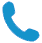 Cep Telefon NoE-posta Adresi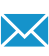 